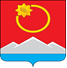 АДМИНИСТРАЦИЯ ТЕНЬКИНСКОГО МУНИЦИПАЛЬНОГО ОКРУГАМАГАДАНСКОЙ ОБЛАСТИП О С Т А Н О В Л Е Н И Е      20.04.2023 № 164-па                п. Усть-ОмчугО внесении изменений в постановление администрации Тенькинского муниципального округа Магаданской области от 04 апреля 2023 года № 141-па «Об утверждении Положения о комиссии по делам несовершеннолетних и защите их прав при администрации Тенькинского муниципального округа Магаданской области»В связи с изменением состава комиссии по делам несовершеннолетних и защите их прав при администрации Тенькинского муниципального округа Магаданской области, администрация Тенькинского муниципального округа Магаданской области п о с т а н о в л я е т:1. Внести в постановление администрации Тенькинского муниципального округа Магаданской области от 04 апреля 2023 года № 141-па «Об утверждении Положения о комиссии по делам несовершеннолетних и защите их прав при администрации Тенькинского муниципального округа Магаданской области» (далее - Постановление), следующие изменения:1.1. Приложение № 2 к Постановлению изложить в новой редакции согласно приложению, к данному постановлению.          2. Контроль за исполнением настоящего постановления возложить на первого заместителя главы администрации Тенькинского муниципального округа Магаданской области. 3. Настоящее постановление подлежит официальному опубликованию (обнародованию).И. о. главы Тенькинского муниципального округа         	          Е. Ю. РеброваСостав комиссии
по делам несовершеннолетних и защите их прав при администрации Тенькинского городского округаПриложениек постановлению администрации Тенькинского муниципального округаМагаданской области от 20.04.2023 № 164-паРеброваЕлена Юрьевнапредседатель комиссии, первый заместитель главы администрации Тенькинского муниципального округа Магаданской области Беденко  Ирина Евгеньевназаместитель председателя комиссии, руководитель управления образования администрации Тенькинского муниципального округа   Магаданской областиГудин  Александр Николаевичзаместитель председателя комиссии, врио начальника Отд МВД России по Тенькинскому районуШаталина Юлия Владимировнаконсультант, ответственный секретарь комиссии по делам несовершеннолетних и защите их прав сектора социальной работы администрации Тенькинского муниципального округа  Магаданской областиЧлены комиссии:Члены комиссии:Васильченко Татьяна Иосифовна  Тельджиев Станислав Борисовичзаведующая Тенькинским филиалом ГКУ «Магаданский социальный центр»; главный врач филиала «Тенькинская районная больница» ГБУЗ «Магаданская областная больница»;Протопопова Лариса Викторовна Шевченко Ирина Кировнаначальник Тенькинского районного отдела ГКУ «Центр занятости населения г. Магадана»; руководитель управления культуры, спорта, туризма, молодежной политики и печати администрации Тенькинского муниципального округа;Волошина Елена Геннадьевназаместитель директора МБОУ «СОШ в п. Усть-Омчуг» по воспитательной работе; Перевозкина Нина Павловназаместитель заведующего по воспитательно-методической работе МБДОУ «Детский сад комбинированного вида» в пос. Усть-Омчуг;Плотникова Наталья Васильевнаначальник отдела опеки и попечительства управления образования администрации Тенькинского муниципального округа Магаданской области; Пшеничнова Татьяна ВладимировнаСохацкий Максим Николаевичглавный специалист по вопросам опеки и попечительства управления образования администрации Тенькинского муниципального округа Магаданской области;  старший инспектор Хасынского межмуниципального филиала ФКУ УИИ УФСИН России по Магаданской области (по согласованию); Барабанова Ольга Геннадьевнаначальник ОНД и ПР по Тенькинскому району УНДи ПР ГУ МЧС России по Магаданской области (по согласованию); Алдошина Валентина ДмитриевнаПриходько  Иван Владимировичпредседатель собрания представителей Тенькинского муниципального округа Магаданской области (по согласованию); начальник ОУУП и ПДН Отд МВД России по Тенькинскому району.   